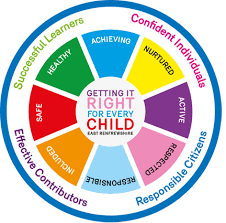 St Ninian’s High SchoolPSHE NewsletterWeek Beginning 22nd October 2019 Focus: Daily PrayersFamily and Friends Quiz – Tickets are £3 or £15 per team (6 people per team).  The quiz will be on Friday 25th October in school 7pm startChallenge Poverty – Wathc the animation and discuss with your classThe Dangers of mobile phone/tablet use for young people – “Dear Student” film.  Please show to all classesOptomistic October Calendar – Please promote to all pupils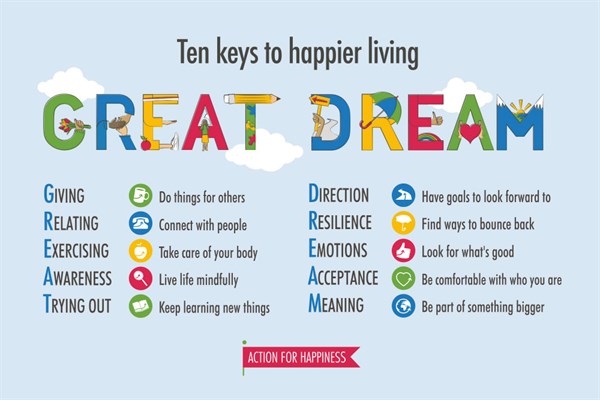 Mental HealthS1S1 interim tracking report sheet – Please get pupils to complete in classMarvel Movie Night – Please ask pupils to complete QR code questionnaireS1 Road Safety Talks1a1 – Friday 25th OctoberPlease collect speaker from the school officeS1 First aid visits 1a9 – Wednesday 4th December S1 Tracking ExerciseHomework Diary Check – Pleaese check and sign pupils DiariesWhat is BullyingHealthy EatingFilm ClubGIRFEC Booklet – Work through SHANARRI Indicators and complete with classBody ImageS2Tracking for S2 – Please complete with class today!YPI Lessons for S2 PSHE – Please complete with classMarvel Movie Night – Please ask pupils to complete QR code questionnaireThe Science of Character – please show video to all classes and discuss the questions in the powerpoint slideCollate Pupil Council Names and send to year headHomework Diary Check – Pleaese check and sign pupils DiariesHunting the Cyber Bullies - Clickview -Panorama February 2012.  Watch video and use Powerpoint with classThe Impact of BullyingChild ProtectionInternet SafetyGIRFEC Booklet – Work through SHANARRI Indicators and complete with classStudy Skills for year aheadS3Marvel Movie Night – Please ask pupils to complete QR code questionnaireTalk in Lecture theatre with PC J. Waters (Campus Police Officer) regarding:•	Teenage drinking •	Unacceptable use of social media •	Sexting and online bullyingMonday 18/11/19 – 3a9 and 3a10Tuesday 19/11/19 – 3a4 and 3a5Please regisgter classes and take to the lecture theatre.  Please also collect PC Waters from the school office. Homework Diary Check – Pleaese check and sign pupils DiariesPSHE Booklet Page 39 – CV Writing.  Please complete Personal statement and Skills section with pupils.  The hyperlink will also provide some usefule information for CV Writing.Body ImageSound SleepMental Health and WellbeingThe attached slides cover how pupils, parents and staff can access support for a range of Mental Health issues.  The information here can  also be accessed on the main school website.Study Skills GIRFEC Booklet – Work through SHANARRI Indicators and complete with classBalanced DietS4Work Experience Prep – Please distribute to class and cover the attached lesson via the hyperlink Marvel Movie Night – Please ask pupils to complete QR code questionnaireCollate Pupil Council Names and send to year headRAMH Visit 4a3 Friday 25th October4a4 Friday 22nd November4a9 Wednesday 29th NovemberPlease collect speaker from the school officeStudy Timetable Template – Please Highlight to pupils and print off if pupils would like a copy.Anti Smoking – Clickview - Introducing TobaccoFocus group minutes for S4 – Please go over minutes with classes in PSHECV WritingMental Health and WellbeingThe attached slides cover how pupils, parents and staff can access support for a range of Mental Health issues.  The information here can  also be accessed on the main school website.PSHE Booklet – complete skills learned in each subjectGIRFEC Booklet – Work through SHANARRI Indicators and complete with classPSHE Booklet – Health and Wellbeing Pages 10, 11, 12 & 13.  Complete Term 1 SectionsS5Keeping myself safe at Parites and Nights out, Jo’s Story – Please use Glow details to log in and type in “Jo’s Story” in to the search bar at the topMarvel Movie Night – Please ask pupils to complete QR code questionnaireCollate Pupil Council Names and send to year headRAMH Talks5a2 – Monday 28th October5a8 – Tuesday 22nd OctoberHomework Diary Check – Pleaese check and sign pupils DiariesStudy Timetable Template – Please Highlight to pupils and print off if pupils would like a copy.Wider Involvemnent – complete pages 36 – 40 in PSHE bookletsSound SleepPrepare a Study Plan – What do top students do?Watch the video and look to see how you can create an effective study plan for yourselfComplete S5 achievements profile on Pages 36, 37, 38 and 39.  Also complete Academic transferable skills and Attributes Page 40. Mental Health and WellbeingThe attached slides cover how pupils, parents and staff can access support for a range of Mental Health issues.  The information here can  also be accessed on the main school website.Importance of SleepGIRFEC Booklet – Work through SHANARRI Indicators and complete with classS66a8 Stewart Ivory Financial education talk.  Please collect speaker from the school officeHomework Diary Check – Pleaese check and sign pupils DiariesStudy Timetable Template – Please Highlight to pupils and print off if pupils would like a copy.Healthy Eating on a budget for 6a3– Register classes and go to Home EconomicsApplication evening for S6 pupilsPupil Focus Group meeting for S6Volunteers required for S1 information evening.  Please give your name to your Pastoral Teacher if you wish to help on the evening (4 October).Arnold Clark Apprenticeship experience – if any pupils are interested please pass their names to Mrs KennedyPupils should log on to the school websit to see the advice available on how to complete their Personal Statement – See Below HyperlinksLink to school website and advice on completing Personal StatementLink 1 – Advice on completing Personal StatementLink 2 – How to structure Personal StatementFast Track applicants should hand first draft of personal statement to teacher for feedback.  Also, log on to UCAS using phones or computers to ensure all information is up to date.Mental Health and WellbeingThe attached slides cover how pupils, parents and staff can access support for a range of Mental Health issues.  The information here can  also be accessed on the main school website.Caritas Award GIRFEC Booklet – Work through SHANARRI Indicators and complete with classStudy Tips – Inside the mind of a ProcrastinatorAll about me – Complete with class Induction SlidesPupil Council Nominations to be completed ASAP.  Please forward names to year head. T. LowDateEventTime29th OctoberApplication for early years and teaching7-9pm5th NovemberApplication for Business & Accounting7-9pm5th NovemberApplication for Engineering & Computing7-9pm11th NovemberApplication for Law and Social Sciences7-9pm11th NovemberInterview evening for Medics/Dentists7-9pm